Конспект непосредственно образовательной деятельности по познавательному развитию ФЭМПдля детей подготовительной группы.                                                                           Воспитатель: Крымская О.Е.На тему: «Ранняя весна»Образовательная область: познавательное развитие.Форма: Подгрупповое занятие (10-12человек)Цель: - Закреплять полученные знания.Задачи: Образовательная: - упражнять детей в порядковом счете до 20, закреплять знания о временных понятиях;
- продолжать изучения состава числа и решать примеры в пределах первого десятка.
- продолжать учить ориентироваться на листе бумаге.
- продолжать решать логические задачиРазвивающая: - развивать логическое мышление, внимание, умение слышать педагога- Воспитательная: - воспитывать доброжелательное отношение к сверстникам и радость достигнутого результата.Коррекционно-развивающие задачи: развитие мыслительной и речевой деятельности, сообразительности, пальцевой моторики, графо моторных навыков, координации речи с движением.Методические приемы: Игровые, наглядные, словесныехудожественное слово; вопросы, ответы; самостоятельная работа в тетрадях;индивидуальные и хоровые ответы; счет вслух; работа с пособиямисюрпризный момент; анализ занятия.Демонстрационный материал: Картина «Что перепутал художник», письмо- записка, разрезная картинка, цифровой ряд до 20, мяч. Раздаточный материал: простые карандаши (по 1 на каждого ребёнка), цветные карандаши, дидактические задания, листы в клетку счетные палочки.Ход занятия: Воспитатель: Ребята, а что сегодня необычного у нас на занятии математика?
Дети: (к нам пришли гости) 
Воспитатель: давайте поздороваемся и начнем.   Ребята, посмотрите, нам весна прислала свою фотографию. Ой, посмотрите, мне кажется или здесь, что-то не так?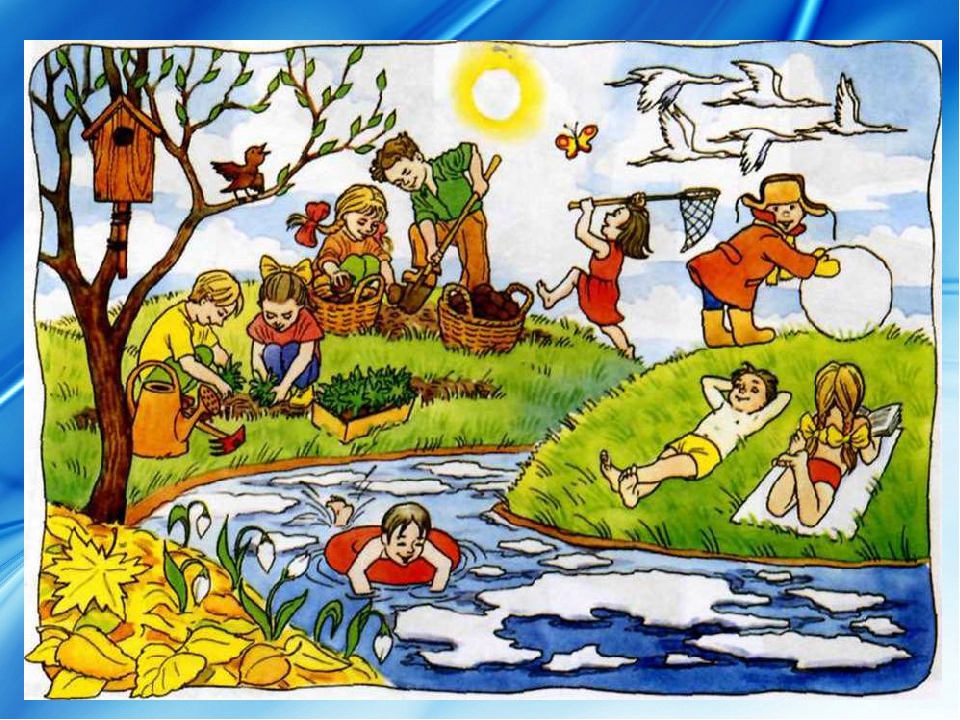 Дети: на картине не понять какое время года, нельзя купаться, когда на речке лед…
Воспитатель: посмотрите, здесь записка: «Фотография заколдована, и чтобы получить настоящее фото, нужно пройти испытания, выполнить трудные задания. За каждый правильный ответ, вы получите 1 элемент картины».  Задание 1: (игра с мячом)- сколько времен года?- сколько месяцев в году?- сколько месяцев в каждом времени года?- назовите весенние месяцы. (март, апрель, май)- сколько дней в неделе? - назовите день недели, который находится между вторником и четвергом? - а какое сейчас время года?
                                                                   (Дети  получили элемент картинки)Задание 2: «Соединяем по порядку» (детям предлагается задание)
                                                                   (Дети получили элемент картинки)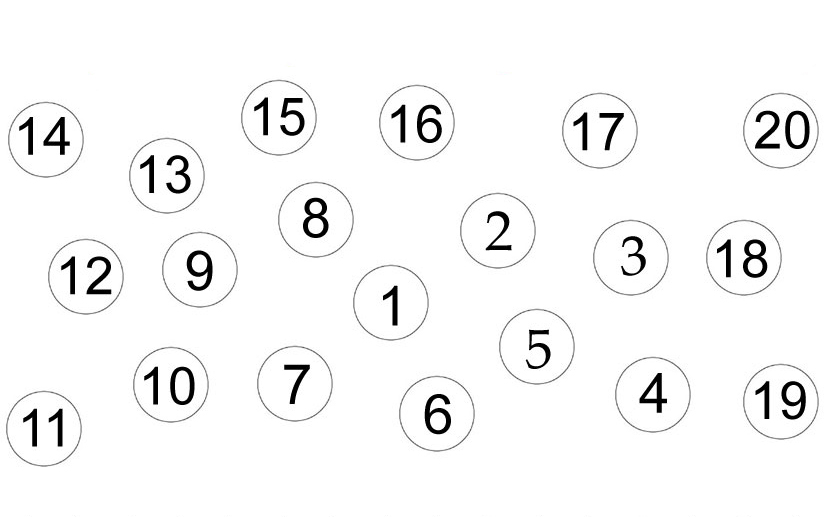 Задание 3: «Загадай число»
 - Это число больше 6, но меньше 8- Это число меньше 5, но больше 3- Это число больше 7, но меньше 5- Это число больше 2, но меньше 4Счет до 10 Посчитайте от 3 до 7Посчитайте от 6 до 9, от 5 до 1, от 8 до 4.Какое число стоит перед числом 4?(3)Какое число стоит перед числом 8?(7)Какое число стоит после числа 5?(6)Какое число стоит после числа 9?(10)Назовите соседей числа 6? (5 и 7) 8?(7 и 9) 3?(2 и 4) 9?(8 и 10)                                                                    (Дети получили элемент картинки)Задание 4: «Заселим домики» (используются счетные палочки и домики «состав числа»)-Сколько в домике этажей?-Сколько квартир на каждом этаже?- Нужно заселить дом так, чтобы на каждом этаже жили 10 человек.- Как мы заселим жителей на первый этаж? Возьмите столько палочек, сколько жильцов будут жить на этом этаже. Расселите 10 жильцов в две квартиры – нарисуйте в квадратиках – квартирах.- Заселите жителей на второй этаж; и т. д.
                                                                    (Дети получили элемент картинки)Физминутка В понедельник я купался (движения плавания), А во вторник рисовал (показ движения). В среду долго умывался (показ движения), А в четверг в футбол играл (бег на месте). В пятницу я бегал, прыгал (показ движения). Очень долго танцевал (кружатся на месте). А в субботу, воскресенье (хлопки в ладоши) Целый день я отдыхал (сесть на место).Задание 5: «Заселить птиц в гнездо» (используются счетные палочки и раздаточный материал)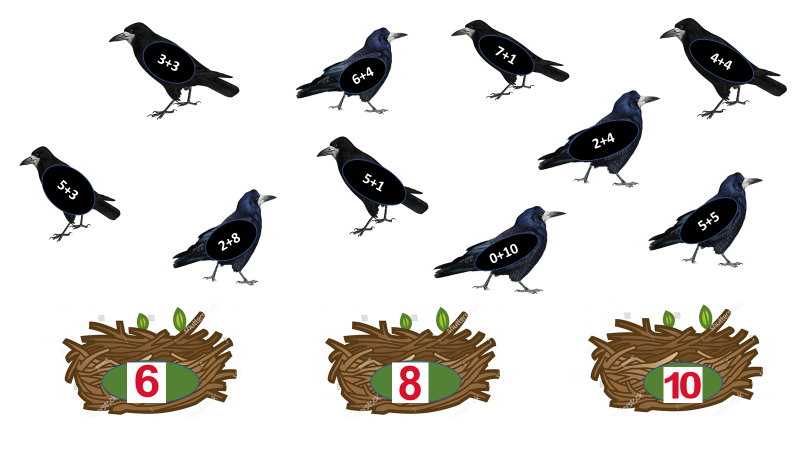                                                                    (Дети получили элемент картинки)Задание 6: «Веселые задачки»У домика утромДва зайца сиделиИ дружно веселую песенкуПели.Один убежал,А второй вслед глядит.Сколько у домикаЗайцев сидит? (2-1=1)Два петуха на жердь взлетели, 
Ударив крыльями, запели:Кукареку, кукареку!
Потом еще один взлетел
И тоже радостно запел:Кукареку, кукареку!
Теперь, дружочек мой, давай-ка,
Всех петухов пересчитай-ка! (3)(2+1=3)Сколько раз твердили кошке: некрасиво есть без ложки. Только я вбегаю в дом, Лижет кашу языком. С поросенком еще хуже: Он опять купался в луже.И козленок непослушный: Съел четыре грязных груши. (Сколько было непослушных?) (1+1+1=3)На большом диване в рядКуклы Танины сидят:2 матрешки, Буратино И веселый Чиполино.Помогите Танюшке Сосчитать игрушки.  (2+1+1=4)К богатой кошке гость пришел – Известный в городе козелС женой седой и строгойКозою длиннорогой.Петух явился боевой.За петухом – наседка,И в мягкой шапке пуховойПришла свинья – соседка.Пересчитай скорейВсех кошкиных гостей! (5)(1+1+1+1+1=5)Вышла курочка гулять. Забрала своих цыплят. 7 бежали впереди, 3 остались позади. Беспокоится их мать И не может сосчитать. Сосчитайте-ка, ребята, Сколько было всех цыплят? (10)(7+3=10)                                                                    (Дети получили элемент картинки) Задание 7: «Графический диктант»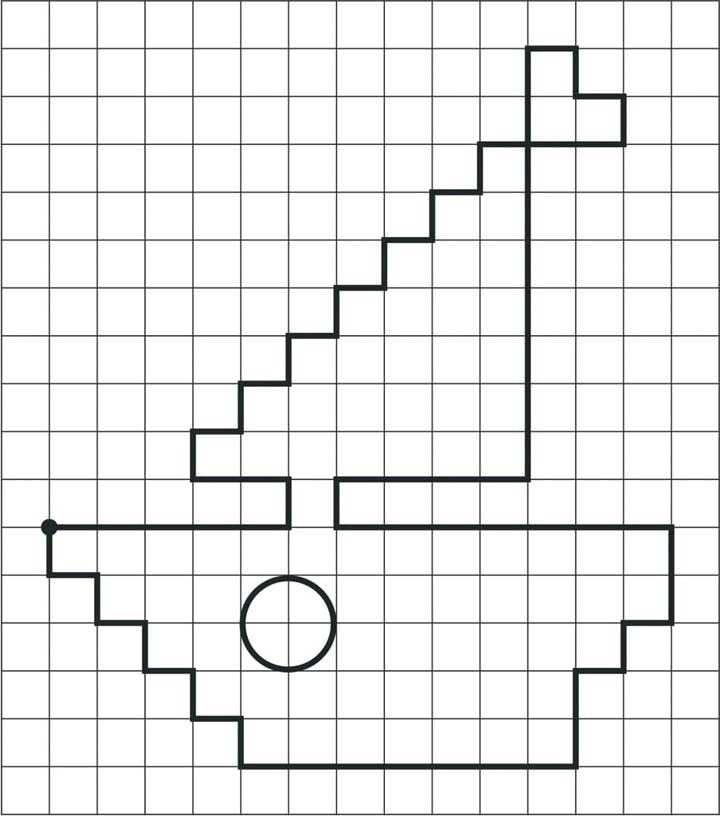                                                                     (Дети получили элемент картинки)
Итог: (Ребята из элементов собирают картинку.) Вот ребята, какие мы молодцы, мы расколдовали картинку и у нас получился настоящая фотография весны.
Воспитатель: справились мы с заданием? Какое время года изображено на картинке?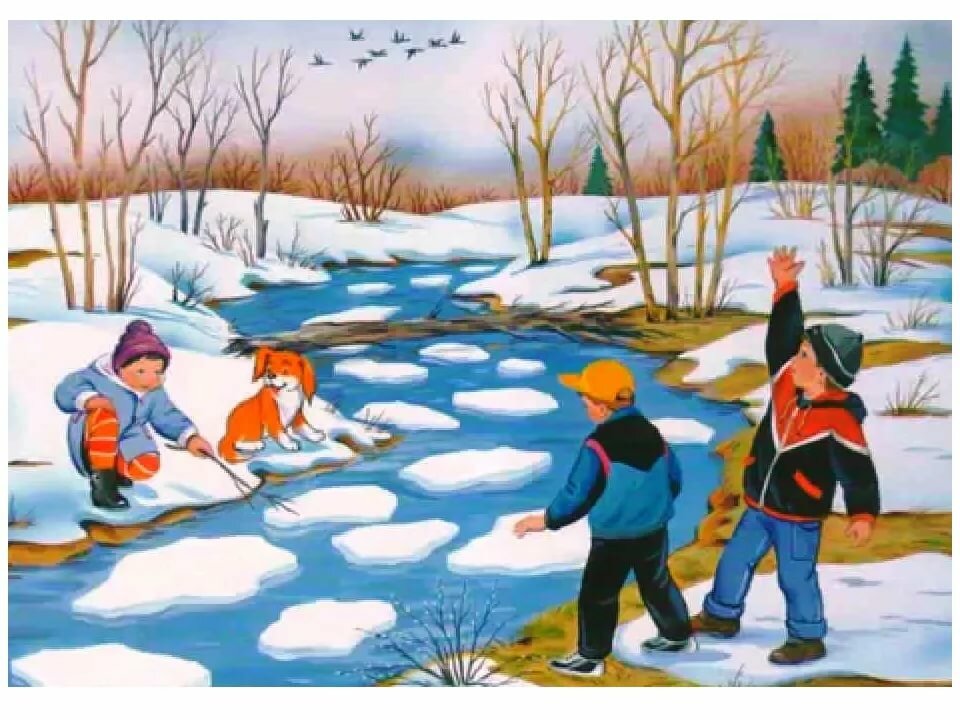 